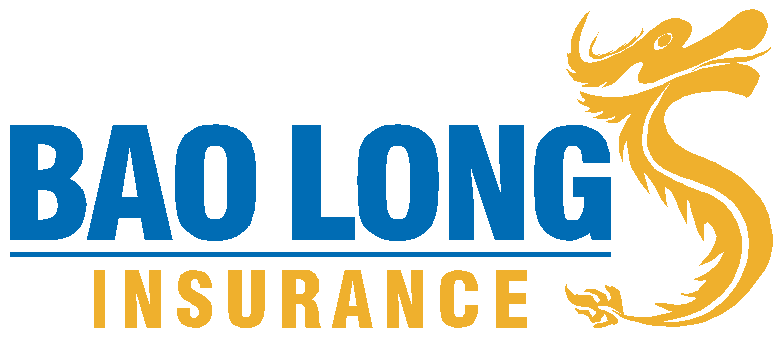         			GIẤY YÊU CẦU BẢO HIỂM HÀNG HÓA VẬN CHUYỂN      PROPOSAL FOR CARGO INSURANCETên người được bảo hiểm: 	Name of insuredĐịa chỉ: 		AddressĐiện thoại (Tel):	Fax: 	MST(Tax code): 		Hàng hoá đựơc bảo hiểm:	Hợp đồng mua bán số:	Subject-matter Insured	Sales Contract NoSố lượng	Bao bì:	Quantity	Mean of Packing Hóa đơn số:	Phiếu đóng gói số:	Invoice No	Packing list No	Giá trị hàng: 	Số tiền bảo hiểm: 	Cargo value	Sum Insured	Phương thức vận chuyển:	Hành trình từ:  	đến: 	Mode of transport	From	toTên phương tiện vận chuyển:	B/L No	date	Name of Conveyance	B/L số	ngàyNgày khởi hành: 	Chuyển tải:   Yes    No 		Giao hàng từng đợt:   Yes    NoSailing on/ or about	Transhipment	Partial shipmentĐiều kiện bảo hiểm:  	  Điều kiện A (ICC A)	 Điều kiện B (ICC B) 	 Điều kiện C (ICC C)Insurance conditions	  Đường hàng không (ICC Air)   Vận chuyển nội địa (Inland Transit)   khác (Other)Điều khoản bổ sung:	Additional Terms & ConditionPhương thức thanh toán phí bảo hiểm:	 Tiền mặt	 Chuyển khoản	Method of payment	by Cash	Bank transferNgười thụ hưởng (nếu có): 	The Beneficiary (if any)Đính kèm (Enclosed):  Hợp đồng ngoại thương (Sales Contract    Hóa đơn (Invoice)  	   Vận đơn (B/L)    	  Thư tín dụng (L/C)             Phiếu đóng gói (Packing list)                     Hợp đồng vận chuyển (Contract of carriage)	  Khác (Others)                               CAM KẾT (WARRANTY)NGƯỜI YÊU CẦU (PROPOSER)Tôi/Chúng tôi cam kết rằng, mọi khai báo trên đây là đầy đủ và đúng sự thật, không che dấu bất cứ thông tin nào làm ảnh hưởng đến việc nhận bảo hiểm.We warrant that all of above declaration is totally correct and true in all respects without any concealment that may affect the risk underwriting. Tôi/Chúng tôi hiểu và đồng ý rằng trách nhiệm bảo hiểm chỉ phát sinh khi hợp đồng bảo hiểm giữa chúng tôi với Bảo Long được ký kết hoặc được Bảo Long cấp giấy chứng nhận bảo hiểmWe understand and agree that the insurance liability shall not arise until the insurance contract between us and Bao Long has been signed or the insurance certificate has been issued by Bao LongQuy định thêm rằng, hàng hóa được khai báo bảo hiểm nếu không có lưu ý đặc biệt nào thì xem như hoàn toàn mớiFurther note that the insured cargo is completely new if it is declared without any special notes.Ngày (Date) ......./…../…..